Задача № 1В табл. 10 дана временная (волновая) диаграмма тока и напряжения одной частоты. Определите по ней: мгновенные значения u, i в момент t, максимальные значения Um , Im, начальные фазы ψU, ψi, сдвиг фаз φ, период. Вычислить угловую ω и циклическую ƒ частоты. Запишите уравнения u = ƒ(t); i = ƒ(t). Постройте векторную диаграмму для действующих значений тока и напряжения в цепи.Начертите схему из двух или одного элемента, для которой характерны данные временная и векторная диаграммы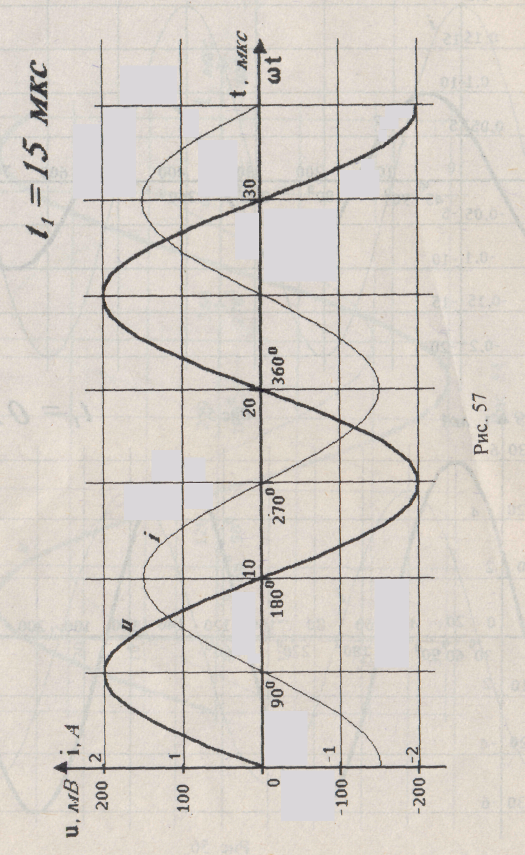 Объясните свой выбор схемы.	Задача № 2Дана цепь синусоидального тока (рис. 39) с параметрами в табл. 11. Схему (рис. 39) начертите, оставив только те элементы, которые заданы в табл. 11. Определите все реактивные сопротивления элементов. Запишите в алгебраической и показательной формах полные сопротивления Z1, Z2, Z3, ZЭК. Рассчитайте ток I или общее напряжение U (в зависимости от того, что дано в табл. 11); напряжения U1,2; U2,3; U3,4; Определите Р, РР, РS, φ.Постройте в масштабе векторную диаграмму. Изобразите схему замещения цепи и определите числовые значения ее элементов RЭК, LЭК, СЭК.Таблица 11Задача № 3 Дан параллельный колебательный контур (рис. 44), с параметрами, указанными в табл. 13, к которому подключен источник синусоидальной ЭДС Е с внутренним сопротивлением Ri.Определите, на какой частоте ωO (ƒO) в контуре происходит резонанс токов, характеристическое сопротивление ρ, собственную добротность контура Q, входное сопротивление контура ZBXO, эквивалентную добротность QЦ, входной ток IO, токи в параллельных ветвях I10, I20Рассчитайте модуль коэффициента передачи по напряжению КU и напряжение на контуре при обобщенной расстройке ξ = ±1.Рассчитайте абсолютное значение полосы пропускания Пц.Как изменится Пц, если внутреннее сопротивление источника увеличить в два раза (R'i = 2Ri)?Ва-ри-антUIFR1L1C1R2L2C2R3L3C3Ва-ри-антВАГцОммГнмкФОммГнмкФОммГнмкФ9?1,2505-318,3519,1---397,9Вариант №ЕRiRLCВариант №ВкОмОмLC9504025500 мкГн500 пФ